ПРАВИТЕЛЬСТВО СВЕРДЛОВСКОЙ ОБЛАСТИПОСТАНОВЛЕНИЕот 26 февраля 2020 г. N 104-ППОБ УТВЕРЖДЕНИИ ПОРЯДКА ПРЕДОСТАВЛЕНИЯ СУБСИДИЙСОЦИАЛЬНО ОРИЕНТИРОВАННЫМ НЕКОММЕРЧЕСКИМ ОРГАНИЗАЦИЯМ,ПРЕДОСТАВЛЯЮЩИМ СОЦИАЛЬНО-ТРУДОВЫЕ УСЛУГИНА ТЕРРИТОРИИ СВЕРДЛОВСКОЙ ОБЛАСТИВ соответствии с Бюджетным кодексом Российской Федерации, Федеральным законом от 12 января 1996 года N 7-ФЗ "О некоммерческих организациях", Постановлениями Правительства Российской Федерации от 27.10.2016 N 1096 "Об утверждении перечня общественно полезных услуг и критериев оценки качества их оказания", от 26.01.2017 N 89 "О реестре некоммерческих организаций - исполнителей общественно полезных услуг" и от 18.09.2020 N 1492 "Об общих требованиях к нормативным правовым актам, муниципальным правовым актам, регулирующим предоставление субсидий, в том числе грантов в форме субсидий, юридическим лицам, индивидуальным предпринимателям, а также физическим лицам - производителям товаров, работ, услуг, и о признании утратившими силу некоторых актов Правительства Российской Федерации и отдельных положений некоторых актов Правительства Российской Федерации", Законом Свердловской области от 27 января 2012 года N 4-ОЗ "О государственной поддержке некоммерческих организаций в Свердловской области" Правительство Свердловской области постановляет:(в ред. Постановления Правительства Свердловской области от 10.06.2021 N 338-ПП)1. Утвердить Порядок предоставления субсидий социально ориентированным некоммерческим организациям, предоставляющим социально-трудовые услуги на территории Свердловской области (прилагается).2. Контроль за исполнением настоящего Постановления возложить на Вице-губернатора Свердловской области О.Л. Чемезова.(п. 2 в ред. Постановления Правительства Свердловской области от 12.01.2023 N 19-ПП)3. Настоящее Постановление опубликовать в "Областной газете".Исполняющий обязанностиГубернатора Свердловской областиС.Ю.БИДОНЬКОУтвержденПостановлением ПравительстваСвердловской областиот 26 февраля 2020 г. N 104-ПППОРЯДОКПРЕДОСТАВЛЕНИЯ СУБСИДИЙ СОЦИАЛЬНО ОРИЕНТИРОВАННЫМНЕКОММЕРЧЕСКИМ ОРГАНИЗАЦИЯМ, ПРЕДОСТАВЛЯЮЩИМСОЦИАЛЬНО-ТРУДОВЫЕ УСЛУГИ НА ТЕРРИТОРИИ СВЕРДЛОВСКОЙ ОБЛАСТИ1. Настоящий порядок разработан в соответствии со статьей 78.1 Бюджетного кодекса Российской Федерации, Постановлениями Правительства Российской Федерации от 27.10.2016 N 1096 "Об утверждении перечня общественно полезных услуг и критериев оценки качества их оказания" (далее - Постановление Правительства Российской Федерации от 27.10.2016 N 1096), от 26.01.2017 N 89 "О реестре некоммерческих организаций - исполнителей общественно полезных услуг" и от 18.09.2020 N 1492 "Об общих требованиях к нормативным правовым актам, муниципальным правовым актам, регулирующим предоставление субсидий, в том числе грантов в форме субсидий, юридическим лицам, индивидуальным предпринимателям, а также физическим лицам - производителям товаров, работ, услуг, и о признании утратившими силу некоторых актов Правительства Российской Федерации и отдельных положений некоторых актов Правительства Российской Федерации", Законом Свердловской области от 27 января 2012 года N 4-ОЗ "О государственной поддержке некоммерческих организаций в Свердловской области".(в ред. Постановления Правительства Свердловской области от 10.06.2021 N 338-ПП)2. Настоящий порядок определяет процедуры предоставления субсидий за счет средств областного бюджета социально ориентированным некоммерческим организациям, не являющимся государственными (муниципальными) учреждениями (далее - субсидия), предоставляющим социально-трудовые услуги на территории Свердловской области (далее - социально ориентированные некоммерческие организации), а также возврата субсидии в случае нарушения порядка, условий и требований, установленных при ее предоставлении.3. Субсидия предоставляется социально ориентированным некоммерческим организациям в целях финансового обеспечения затрат на оказание социально-трудовых услуг, направленных на оказание содействия в вопросах трудоустройства и решении вопросов, связанных с трудовой адаптацией молодежи, лиц, освободившихся из мест лишения свободы, а также услуг, предоставляемых беженцам и вынужденным переселенцам (далее - услуги), предусмотренных Постановлением Правительства Российской Федерации от 27.10.2016 N 1096:1) оказание содействия молодежи в вопросах трудоустройства, трудоустройство несовершеннолетних граждан;2) содействие трудоустройству граждан, освобожденных из учреждений, исполняющих наказание в виде лишения свободы;3) содействие в направлении на профессиональное обучение в центре временного размещения или трудоустройстве;4) по социальной трудовой реинтеграции лиц, осуществляющих незаконное потребление наркотических средств и психотропных веществ;5) на организацию сопровождения при содействии занятости инвалидов и самозанятости инвалидов.(подп. 5 введен Постановлением Правительства Свердловской области от 12.01.2023 N 19-ПП)Услуга, указанная в подпункте 3 части первой настоящего пункта, предоставляется беженцам и вынужденным переселенцам.4. Главным распорядителем средств областного бюджета на предоставление социально ориентированным некоммерческим организациям субсидии в целях, указанных в части первой пункта 3 настоящего порядка, является Департамент по труду и занятости населения Свердловской области (далее - Департамент), которому в установленном порядке доведены лимиты бюджетных обязательств на предоставление субсидии в соответствии с настоящим порядком (далее - лимиты бюджетных обязательств).Сведения о субсидии размещаются на едином портале бюджетной системы Российской Федерации в информационно-телекоммуникационной сети "Интернет" (не позднее 15 рабочего дня, следующего за днем принятия закона об областном бюджете (закона о внесении изменений в закон об областном бюджете)).(часть вторая введена Постановлением Правительства Свердловской области от 10.06.2021 N 338-ПП; в ред. Постановлений Правительства Свердловской области от 10.02.2022 N 99-ПП, от 12.01.2023 N 19-ПП)За счет субсидии запрещается приобретение иностранной валюты.(часть третья введена Постановлением Правительства Свердловской области от 10.06.2021 N 338-ПП)5. Субсидия социально ориентированным некоммерческим организациям предоставляется по итогам конкурсного отбора на получение субсидии (далее - конкурсный отбор), проводимого Департаментом.6. Для участия в конкурсном отборе социально ориентированная некоммерческая организация должна соответствовать следующим критериям:1) иметь организационно-правовую форму, соответствующую требованиям Федерального закона от 12 января 1996 года N 7-ФЗ "О некоммерческих организациях";2) осуществлять на территории Свердловской области в соответствии со своими учредительными документами виды деятельности, предусмотренные подпунктами 1 и 3 (в части оказания помощи беженцам и вынужденным переселенцам), 15 и 16 (в части социальной и трудовой реинтеграции лиц, осуществляющих незаконное потребление наркотических средств или психотропных веществ) и 17 пункта 1 статьи 31.1 Федерального закона от 12 января 1996 года N 7-ФЗ "О некоммерческих организациях";3) не являться некоммерческой организацией, выполняющей функции иностранного агента;4) не являться религиозной организацией, политической партией, их объединением и союзом;5) не иметь задолженности по предусмотренным законодательством Российской Федерации обязательным платежам.7. Условиями предоставления социально ориентированной некоммерческой организации субсидии являются:1) согласие социально ориентированной некоммерческой организации на осуществление Департаментом, Министерством финансов Свердловской области и Счетной палатой Свердловской области обязательных проверок соблюдения условий и порядка предоставления субсидии;(в ред. Постановления Правительства Свердловской области от 10.02.2022 N 99-ПП)2) согласие социально ориентированной некоммерческой организации на включение в Соглашение (договор) о предоставлении субсидии из областного бюджета (далее - Соглашение) сроков и форм представления социально ориентированной некоммерческой организацией дополнительной отчетности об использовании субсидии;3) оказание за счет субсидии услуг в порядке, сроки и на условиях их оказания, предусмотренных в соответствии с пунктом 11 настоящего порядка, достижение планируемых результатов предоставления субсидии, а также представление отчетности по результатам оказания услуг.(в ред. Постановления Правительства Свердловской области от 12.01.2023 N 19-ПП)Обязательным условием в соответствии с бюджетным законодательством Российской Федерации, включаемым в Соглашение и договоры (соглашения), заключаемые социально ориентированной некоммерческой организацией, является согласие социально ориентированной некоммерческой организации и лиц, являющихся поставщиками (подрядчиками, исполнителями) по договорам (соглашениям), заключенным в целях исполнения обязательств по Соглашению (за исключением государственных (муниципальных) унитарных предприятий, хозяйственных товариществ и обществ с участием публично-правовых образований в их уставных (складочных) капиталах, а также коммерческих организаций с участием таких товариществ и обществ в их уставных (складочных) капиталах), на осуществление Департаментом, предоставившим субсидию, Министерством финансов Свердловской области и Счетной палатой Свердловской области проверок соблюдения ими условий и порядка предоставления субсидии (в случае заключения социально ориентированной некоммерческой организацией таких договоров (соглашений));(в ред. Постановления Правительства Свердловской области от 10.02.2022 N 99-ПП)4) утратил силу. - Постановление Правительства Свердловской области от 10.06.2021 N 338-ПП;5) обязательство социально ориентированной некоммерческой организации обеспечить финансирование оказания услуг в объеме не менее 15% от общего объема запрашиваемой субсидии за счет собственных или привлеченных средств;6) обязательство социально ориентированной некоммерческой организации опубликовать информационные материалы (включая фото- и (или) видеоматериалы) о результатах оказания услуг, на финансовое обеспечение которых запрашивается субсидия, на официальном сайте социально ориентированной некоммерческой организации и (или) других ресурсах в информационно-телекоммуникационной сети "Интернет".8. Требования, которым должна соответствовать социально ориентированная некоммерческая организация на дату не ранее чем за 30 календарных дней до даты представления заявки на участие в конкурсном отборе для получения субсидии (далее - заявка):1) должна отсутствовать неисполненная обязанность по уплате налогов, сборов, страховых взносов, пеней, штрафов, процентов, подлежащих уплате в соответствии с законодательством Российской Федерации о налогах и сборах;2) социально ориентированная некоммерческая организация не должна иметь просроченную задолженность по возврату в областной бюджет субсидий, бюджетных инвестиций, предоставленных в том числе в соответствии с иными правовыми актами, а также иную просроченную (неурегулированную) задолженность по денежным обязательствам перед Свердловской областью;(подп. 2 в ред. Постановления Правительства Свердловской области от 10.06.2021 N 338-ПП)3) социально ориентированная некоммерческая организация не должна находиться в процессе реорганизации (за исключением реорганизации в форме присоединения к юридическому лицу, являющемуся участником отбора, другого юридического лица), ликвидации, в отношении нее не введена процедура банкротства, деятельность не приостановлена в порядке, предусмотренном законодательством Российской Федерации;(подп. 3 в ред. Постановления Правительства Свердловской области от 10.06.2021 N 338-ПП)4) социально ориентированная некоммерческая организация не является иностранным юридическим лицом, а также российским юридическим лицом, в котором доля прямого или косвенного (через третьих лиц) участия иностранных юридических лиц, местом регистрации которых является государство или территория, включенные в утверждаемый Министерством финансов Российской Федерации перечень государств и территорий, используемых для промежуточного (офшорного) владения активами в Российской Федерации, в совокупности превышает 25%, если иное не предусмотрено законодательством Российской Федерации. При расчете доли участия иностранных юридических лиц в участии российских юридических лиц для целей настоящего подпункта не учитывается прямое и (или) косвенное участие иностранных юридических лиц в капитале публичных акционерных обществ (в том числе со статусом международной компании), акции которых обращаются на организованных торгах в Российской Федерации, а также косвенное участие таких иностранных юридических лиц в капитале других российских юридических лиц, реализованное через участие в капитале указанных публичных акционерных обществ;(подп. 4 в ред. Постановления Правительства Свердловской области от 12.01.2023 N 19-ПП)5) в реестре дисквалифицированных лиц отсутствуют сведения о дисквалифицированных руководителе, членах коллегиального исполнительного органа, лице, исполняющем функции единоличного исполнительного органа, или главном бухгалтере социально ориентированной некоммерческой организации;(подп. 5 введен Постановлением Правительства Свердловской области от 10.06.2021 N 338-ПП)6) социально ориентированная некоммерческая организация должна обеспечить наличие в текущем году с месяца, в котором подана заявка, размера среднемесячной заработной платы работников (за исключением работников, осуществляющих трудовую деятельность по совместительству, а также лиц, осуществляющих деятельность на основании гражданско-правовых договоров) не менее 40% размера среднемесячной номинальной начисленной заработной платы работников по полному кругу организаций в целом по экономике Свердловской области по данным федерального государственного статистического наблюдения за предшествующий год;(подп. 6 введен Постановлением Правительства Свердловской области от 10.06.2021 N 338-ПП)7) социально ориентированная некоммерческая организация не получает средства из областного бюджета в соответствии с иными нормативными правовыми актами на цели, указанные в части первой пункта 3 настоящего порядка.(подп. 7 введен Постановлением Правительства Свердловской области от 10.06.2021 N 338-ПП)9. Субсидия не предоставляется социально ориентированным некоммерческим организациям, представители которых (учредители, руководители, работники) входят в состав органов, создаваемых при Департаменте, и (или) занимают должности, относящиеся к административно-управленческому персоналу, в государственных учреждениях, в отношении которых Департамент осуществляет функции и полномочия учредителя, входят в состав наблюдательных советов государственных учреждений, в отношении которых Департамент осуществляет функции и полномочия учредителя.10. Департаментом создается конкурсная комиссия для организации и проведения конкурсного отбора среди социально ориентированных некоммерческих организаций для предоставления субсидии (далее - комиссия).Комиссия формируется из числа государственных гражданских служащих Свердловской области, замещающих должности государственной гражданской службы в Департаменте, членов Общественного совета при Департаменте, руководителей либо лиц, их замещающих, государственных учреждений Свердловской области, в отношении которых Департамент осуществляет функции и полномочия учредителя, на территории обслуживания которых осуществляет деятельность социально ориентированная некоммерческая организация, участвующая в конкурсном отборе.(в ред. Постановления Правительства Свердловской области от 10.06.2021 N 338-ПП)В состав комиссии могут быть включены представители федеральных органов исполнительной власти, органов местного самоуправления муниципальных образований, расположенных на территории Свердловской области, и иные заинтересованные лица, за исключением лиц, указанных в пункте 9 настоящего порядка.Лицо, включенное в состав комиссии, замещающее должность государственной гражданской службы или муниципальной службы, при возникновении личной заинтересованности, определенной частью 2 статьи 10 Федерального закона от 25 декабря 2008 года N 273-ФЗ "О противодействии коррупции", которая приводит или может привести к конфликту интересов (далее - личная заинтересованность), обязано в письменном виде незамедлительно проинформировать лицо, возглавляющее комиссию, об уведомлении представителя нанимателя о ее возникновении.(часть введена Постановлением Правительства Свердловской области от 10.02.2022 N 99-ПП)Лицо, включенное в состав комиссии, не замещающее должность государственной гражданской службы или муниципальной службы, при возникновении личной заинтересованности обязано в письменном виде незамедлительно проинформировать о ее возникновении лицо, возглавляющее комиссию.(часть введена Постановлением Правительства Свердловской области от 10.02.2022 N 99-ПП)Лицо, включенное в состав комиссии, при наличии личной заинтересованности участие в рассмотрении и оценке заявок не принимает.(часть введена Постановлением Правительства Свердловской области от 10.02.2022 N 99-ПП)Количество лиц, включенных в состав комиссии, должно быть нечетным и не менее 9 человек.Информация о комиссии, в том числе о результатах ее деятельности, размещается на официальном сайте Департамента в информационно-телекоммуникационной сети "Интернет", а также может быть размещена в иных источниках, в том числе на официальных сайтах исполнительных органов государственной власти Свердловской области в информационно-телекоммуникационной сети "Интернет".11. Комиссия в течение 40 рабочих дней после доведения Департаменту утвержденных лимитов бюджетных обязательств разрабатывает перечень услуг (категории потребителей) в соответствии с частью первой пункта 3 настоящего порядка, порядок и условия их оказания, определяет размер субсидии по каждому наименованию услуги, планируемые результаты предоставления субсидии, которые должны быть конкретными, измеримыми, сроки оказания услуги, срок и периодичность представления отчетов, предусмотренных настоящим порядком.Размер субсидии определяется объемом и содержанием услуг, установленными в соответствии с частью первой настоящего пункта.Результатом предоставления субсидии на оказание услуг, указанных в подпунктах 1, 2 и 4 части первой пункта 3 настоящего порядка, является оказание социально ориентированной некоммерческой организацией услуг, направленных на трудоустройство лиц, относящихся к категории молодежи, несовершеннолетних граждан, граждан, освобожденных из учреждений, исполняющих наказание в виде лишения свободы, лиц, осуществлявших незаконное потребление наркотических средств и психотропных веществ, а также их трудоустройство.Результатом предоставления субсидии на оказание услуги, указанной в подпункте 3 части первой пункта 3 настоящего порядка, является оказание социально ориентированной некоммерческой организацией услуг по направлению на профессиональное обучение или трудоустройству лиц, находящихся в центрах временного размещения.Результатом предоставления субсидии на оказание услуг, указанных в подпункте 5 части первой пункта 3 настоящего порядка, является оказание социально ориентированной некоммерческой организацией услуг, направленных на трудоустройство инвалидов, а также их трудоустройство или их государственная регистрация в качестве индивидуального предпринимателя, государственная регистрация создаваемого юридического лица, государственная регистрация крестьянского (фермерского) хозяйства, постановка на учет в качестве налогоплательщика налога на профессиональный доход.Значения, а также точная дата завершения и конечные значения планируемых результатов предоставления субсидии, указанных в частях третьей - пятой настоящего пункта, устанавливаются в соглашении.(п. 11 в ред. Постановления Правительства Свердловской области от 12.01.2023 N 19-ПП)12. Объявление о проведении конкурсного отбора (далее - объявление) размещается на официальном сайте Департамента в информационно-телекоммуникационной сети "Интернет" не позднее 25 июня и должно содержать:(в ред. Постановления Правительства Свердловской области от 10.02.2022 N 99-ПП)1) сроки и время направления заявки, а также срок проведения конкурсного отбора, который не может быть менее 30 календарных дней, следующих за днем размещения объявления;2) наименование Департамента, место подачи заявки с указанием почтового адреса для направления заявки и адреса электронной почты;3) информацию о размещении объявления на интерактивном портале Департамента в информационно-телекоммуникационной сети "Интернет" с указанием ссылки;4) требования к социально ориентированным некоммерческим организациям;5) порядок подачи заявок и требования, предъявляемые к форме и содержанию заявок, порядок отзыва заявок, порядок возврата заявок, включающий основания для их возврата, порядок внесения изменений в заявки;6) правила рассмотрения и оценки заявок;7) порядок предоставления разъяснений, касающихся положений объявления с указанием сроков начала и окончания такого предоставления;8) срок заключения Соглашения;9) планируемые результаты предоставления субсидии, указанные в частях третьей и пятой пункта 11 настоящего порядка;(в ред. Постановления Правительства Свердловской области от 12.01.2023 N 19-ПП)10) условия признания социально ориентированной некоммерческой организации уклонившейся от заключения Соглашения;11) дату размещения результатов конкурсного отбора на официальном сайте Департамента в информационно-телекоммуникационной сети "Интернет", которая не может быть позднее 14 календарного дня, следующего за днем определения победителя конкурсного отбора;(в ред. Постановления Правительства Свердловской области от 10.02.2022 N 99-ПП)12) перечень прилагаемых к заявке документов, представляемых социально ориентированными некоммерческими организациями, в соответствии с пунктом 14 настоящего порядка;13) сведения о праве Департамента устанавливать в Соглашении сроки и формы представления социально ориентированной некоммерческой организацией дополнительной отчетности;14) информацию, указанную в части первой пункта 11 настоящего порядка.Объявление может дополнительно размещаться в государственных учреждениях Свердловской области, в отношении которых Департамент осуществляет функции и полномочия учредителя, а также доводиться до сведения социально ориентированных некоммерческих организаций путем направления им соответствующей информации.(п. 12 в ред. Постановления Правительства Свердловской области от 10.06.2021 N 338-ПП)13. К объявлению должны прилагаться:1) требования, условия и критерии, которым должна соответствовать социально ориентированная некоммерческая организация;2) проект Соглашения по форме, утвержденной приказом Министерства финансов Свердловской области;3) форма заявки;4) контактная информация Департамента.14. Для участия в конкурсном отборе социально ориентированные некоммерческие организации в срок, указанный в объявлении, который не может быть менее 30 календарных дней, следующих за днем размещения объявления в соответствии с абзацем первым части первой пункта 12 настоящего порядка, представляют в Департамент заявку по форме согласно приложению N 1 к настоящему порядку и следующие документы:1) копии учредительных документов;2) копии документов, подтверждающих полномочия лица, действующего от имени социально ориентированной некоммерческой организации, в случае подписания заявки уполномоченным лицом;3) выписку из Единого государственного реестра юридических лиц по состоянию на дату не ранее чем за 14 календарных дней до даты представления заявки.В случае непредставления документа, указанного в абзаце первом настоящего подпункта, Департамент посредством межведомственного запроса запрашивает указанный документ у налогового органа;4) справку об исполнении обязанности по уплате налогов, сборов, страховых взносов, пеней, штрафов, процентов, подлежащих уплате в соответствии с законодательством Российской Федерации о налогах и сборах, выданную налоговым органом, по состоянию на дату не ранее чем за 30 календарных дней до даты представления заявки;5) информацию об услуге, на оказание которой предполагается расходование субсидии, по форме согласно приложению N 2 к настоящему порядку;6) план-график оказания услуги по форме согласно приложению N 3 к настоящему порядку;7) смету расходов на оказание услуги (далее - смета) по форме согласно приложению N 4 к настоящему порядку.В смету не включаются расходы, не связанные с оказанием услуги, на финансовое обеспечение которой предполагается предоставление субсидии, в том числе:расходы на осуществление предпринимательской деятельности;расходы на оказание платных услуг населению;расходы, связанные с предоставлением денежных средств юридическим лицам, индивидуальным предпринимателям и физическим лицам, осуществляющим предпринимательскую деятельность;расходы на проведение митингов, демонстраций, пикетирования, поддержку политических партий и кампаний;расходы на фундаментальные научные исследования;расходы на оборот алкогольной и табачной продукции;расходы на уплату денежных взысканий, назначенных в соответствии с законодательством Российской Федерации;расходы на приобретение иностранной валюты;8) копии документов, подтверждающих квалификацию работников социально ориентированной некоммерческой организации, которые будут непосредственно оказывать услугу, на финансовое обеспечение которой предоставляется субсидия;9) письменные согласия на обработку персональных данных лиц, которым планируется предоставление услуг, в соответствии с Федеральным законом от 27 июля 2006 года N 152-ФЗ "О персональных данных";10) утратил силу. - Постановление Правительства Свердловской области от 10.06.2021 N 338-ПП.Документы, указанные в подпунктах 1, 2 и 8 части первой настоящего пункта, должны быть заверены подписью руководителя социально ориентированной некоммерческой организации либо уполномоченного лица и скреплены печатью социально ориентированной некоммерческой организации.Для участия в конкурсном отборе могут быть представлены дополнительные документы, подтверждающие ранее реализованные проекты (мероприятия), награды, благодарственные письма, почетные грамоты, подтверждающие проведение мероприятий в области занятости населения.15. Заявка и документы, указанные в пункте 14 настоящего порядка, принимаются комиссией в срок, указанный в объявлении, который не может быть менее 30 календарных дней, следующих за днем размещения объявления на официальном сайте Департамента в информационно-телекоммуникационной сети "Интернет".(в ред. Постановлений Правительства Свердловской области от 10.06.2021 N 338-ПП, от 10.02.2022 N 99-ПП)16. Заявка и документы, поступившие в комиссию в течение срока, указанного в абзаце первом части первой пункта 14 и пункте 15 настоящего порядка, регистрируются в журнале учета заявок.Заявка и документы, поступившие после окончания срока, указанного в абзаце первом части первой пункта 14 и пункте 15 настоящего порядка, не регистрируются и комиссией не рассматриваются.17. Заявка представляется в печатном виде, прошитой, пронумерованной, подписанной руководителем социально ориентированной некоммерческой организации (уполномоченным лицом) и главным бухгалтером (бухгалтером) (при наличии) и скрепленной печатью.Заявка может быть отозвана до даты ее рассмотрения комиссией путем представления социально ориентированной некоммерческой организацией в Департамент соответствующего заявления. В случае если такое заявление подано после рассмотрения заявки комиссией, решение комиссии подлежит отмене.18. Основаниями для отказа в приеме заявки являются:1) непредставление документов, указанных в пункте 14 настоящего порядка, за исключением непредставления документа, указанного в подпункте 3 части первой пункта 14 настоящего порядка;2) несоответствие заявки установленной форме и (или) требованиям, указанным в части первой пункта 17 настоящего порядка.19. При наличии оснований для отказа в приеме заявки заявка подлежит возврату социально ориентированной некоммерческой организации в течение одного рабочего дня, следующего за днем поступления заявки, о чем делается отметка в журнале приема и регистрации заявок.20. В случае отказа в приеме заявки социально ориентированная некоммерческая организация после устранения замечаний, послуживших основанием для отказа в приеме заявки, вправе повторно подать заявку в пределах срока, указанного в абзаце первом части первой пункта 14 и пункте 15 настоящего порядка.21. Заявка социально ориентированной некоммерческой организации может быть подана на получение субсидии на финансовое обеспечение оказания одной услуги из перечня услуг, установленного комиссией на основании части первой пункта 3 настоящего порядка.22. Социально ориентированная некоммерческая организация вправе направить более одной заявки на финансовое обеспечение оказания более одной услуги из перечня, установленного комиссией на основании части первой пункта 3 настоящего порядка.23. Рассмотрение и оценка заявок осуществляются комиссией в срок не позднее 15 рабочих дней со дня, следующего за днем окончания срока подачи заявок.Комиссия вправе приглашать на свои заседания специалистов для разъяснения вопросов, требующих специальных знаний, и представителей социально ориентированной некоммерческой организации, участвующей в конкурсном отборе, а также запрашивать дополнительную информацию (в том числе документы).В случае приглашения специалистов для разъяснения вопросов, требующих специальных знаний, либо направления запросов о представлении необходимой для рассмотрения заявки информации срок рассмотрения заявки продлевается, но не более чем на 10 рабочих дней.24. Комиссия при рассмотрении заявок осуществляет проверку социально ориентированной некоммерческой организации на предмет соответствия критериям, условиям и требованиям, указанным в пунктах 6, 8 (за исключением условия, указанного в подпункте 6 пункта 8) и 9 настоящего порядка, а также проверку заявки на предмет наличия документов, представленных в соответствии с частью первой пункта 14 настоящего порядка, содержащих неполные или недостоверные сведения, в том числе о месте нахождения и адресе социально ориентированной некоммерческой организации, и (или) соответствия требованиям законодательства Российской Федерации.В случае несоответствия социально ориентированной некоммерческой организации критериям, условиям и требованиям, указанным в пунктах 6, 8 (за исключением условия, указанного в подпункте 6 пункта 8) и 9 настоящего порядка, а также выявления фактов представления документов, указанных в пункте 14 настоящего порядка, содержащих неполные или недостоверные сведения, в том числе о месте нахождения и адресе социально ориентированной некоммерческой организации, и (или) нарушения требований законодательства Российской Федерации, заявка социально ориентированной некоммерческой организации до конкурсного отбора не допускается.(п. 24 в ред. Постановления Правительства Свердловской области от 10.06.2021 N 338-ПП)25. Комиссия осуществляет оценку заявок по следующим показателям:1) наличие у специалистов социально ориентированной некоммерческой организации, оказывающей услугу, на финансовое обеспечение предоставления которой запрашивается субсидия, соответствующей квалификации и профессионального опыта по данному виду деятельности (соответствующая квалификация и профессиональный опыт по данному виду деятельности отсутствуют - 0 баллов, имеются соответствующая квалификация и профессиональный опыт по данному виду деятельности - 1 балл);2) обеспечение социально ориентированной некоммерческой организацией условий доступности для инвалидов предоставляемых услуг в соответствии с законодательством Российской Федерации о социальной защите инвалидов (условия доступности отсутствуют - 0 баллов, обеспечены условия доступности - 1 балл);3) наличие у социально ориентированной некоммерческой организации информации о потенциальных получателях услуг с указанием мест их пребывания (нахождения) (информация отсутствует - 0 баллов; информация содержит сведения о потенциальных получателях услуг с указанием мест их пребывания (нахождения) - 1 балл);4) время, в течение которого социально ориентированная некоммерческая организация осуществляет деятельность на территории Свердловской области (социально ориентированная некоммерческая организация осуществляет деятельность на территории Свердловской области более 3 лет - 1 балл, социально ориентированная некоммерческая организация осуществляет деятельность на территории Свердловской области менее 3 лет - 0 баллов);5) доля собственных или привлеченных средств у социально ориентированной некоммерческой организации, предусмотренных на оказание услуги, от общего объема запрашиваемой субсидии (доля собственных или привлеченных средств 15% и более от общего объема запрашиваемой субсидии - 1 балл, доля собственных или привлеченных средств менее 15% от общего объема запрашиваемой субсидии - 0 баллов);6) наличие у социально ориентированной некоммерческой организации необходимой для оказания услуги материально-технической базы (наличие помещения, оборудования, мест для размещения персонала, материально-технических ресурсов и иное) (отсутствует материально-техническая база - 0 баллов, материально-техническая база формируется - 1 балл, имеется материально-техническая база - 2 балла);7) наличие у социально ориентированной некоммерческой организации ранее реализованных мероприятий в области занятости населения, наград, благодарственных писем, почетных грамот, подтверждающих проведение мероприятий в указанной сфере (наличие ранее реализованных мероприятий в области занятости населения, наград, благодарственных писем, почетных грамот, подтверждающих проведение мероприятий в указанной сфере, - 1 балл, отсутствуют ранее реализованные мероприятия в области занятости населения, награды, благодарственные письма, почетные грамоты, подтверждающие проведение мероприятий в указанной сфере, - 0 баллов).Не принимаются к рассмотрению награды, благодарственные письма, почетные грамоты, выданные органами службы занятости населения Свердловской области;8) наличие опубликованных информационных материалов (включая фото- и (или) видеоматериалы) о деятельности социально ориентированной некоммерческой организации на ее официальном сайте и (или) других ресурсах в информационно-телекоммуникационной сети "Интернет" (имеются опубликованные информационные материалы (включая фото- и (или) видеоматериалы) о деятельности социально ориентированной некоммерческой организации на ее официальном сайте и (или) других ресурсах в информационно-телекоммуникационной сети "Интернет", подтвержденные социально ориентированной некоммерческой организацией, - 1 балл; отсутствуют опубликованные информационные материалы (включая фото- и (или) видеоматериалы) о деятельности социально ориентированной некоммерческой организации на ее официальном сайте и (или) других ресурсах в информационно-телекоммуникационной сети "Интернет", подтвержденные социально ориентированной некоммерческой организацией, - 0 баллов).26. По результатам оценки заявок комиссией определяется суммарный балл и проводится их ранжирование по количеству баллов. Информация о ранжировании заявок социально ориентированных некоммерческих организаций отражается в протоколе заседания комиссии в соответствии с пунктом 27 настоящего порядка.Победителем признается социально ориентированная некоммерческая организация, набравшая наибольшее количество баллов, за исключением случаев, указанных в частях третьей и четвертой настоящего пункта.(в ред. Постановления Правительства Свердловской области от 10.06.2021 N 338-ПП)В случае поступления заявки (заявок) только от одной социально ориентированной некоммерческой организации и допуска ее до конкурсного отбора победителем конкурса признается указанная социально ориентированная некоммерческая организация при условии получения ею не менее 6 баллов по результатам оценки заявки.В случае установления по результатам оценки заявок факта недостоверности представленной социально ориентированной некоммерческой организацией информации комиссией принимается решение, предусмотренное подпунктом 3 части первой пункта 28 настоящего порядка.(часть введена Постановлением Правительства Свердловской области от 10.06.2021 N 338-ПП)Решение комиссии принимается простым большинством голосов.27. В случае равного количества баллов приоритетное право на получение субсидии имеют социально ориентированные некоммерческие организации - исполнители общественно полезных услуг, которые включены в реестр некоммерческих организаций - исполнителей общественно полезных услуг в качестве исполнителей общественно полезных услуг, указанных в пункте 4, абзацах третьем и восьмом пункта 6 и абзаце третьем пункта 18 перечня общественно полезных услуг, утвержденного Постановлением Правительства Российской Федерации от 27.10.2016 N 1096.Комиссия обеспечивает проверку включения социально ориентированной некоммерческой организации - исполнителя общественно полезных услуг в реестр некоммерческих организаций - исполнителей общественно полезных услуг.В случае если социально ориентированная некоммерческая организация, набравшая наибольшее количество баллов, является исполнителем общественно полезных услуг и включена в реестр некоммерческих организаций - исполнителей общественно полезных услуг, Соглашение заключается на срок не менее 2 лет.При равной итоговой сумме баллов и при неучастии в конкурсном отборе социально ориентированных некоммерческих организаций - исполнителей общественно полезных услуг приоритетное право на получение субсидии имеет социально ориентированная некоммерческая организация, заявка которой подана и зарегистрирована первой.28. По итогам рассмотрения и оценки заявки комиссия принимает одно из следующих решений:1) признать социально ориентированную некоммерческую организацию, набравшую наибольшее количество баллов, победителем конкурсного отбора и предоставить социально ориентированной некоммерческой организации субсидию;2) отказать социально ориентированной некоммерческой организации в признании победителем конкурсного отбора как не прошедшей конкурсный отбор;3) отказать социально ориентированной некоммерческой организации в признании победителем конкурсного отбора в связи с предоставлением недостоверных сведений, содержащихся в документах, представленных в соответствии с частью первой пункта 14 настоящего порядка.(подп. 3 введен Постановлением Правительства Свердловской области от 10.06.2021 N 338-ПП)Решение комиссии не позднее 7 рабочих дней со дня окончания срока рассмотрения заявок оформляется протоколом заседания комиссии с указанием победителей конкурса и размера предоставляемых им субсидий.Сведения о заседании комиссии, а также результаты конкурсного отбора в срок не позднее 10 рабочих дней со дня подписания протокола размещаются на официальном сайте Департамента в информационно-телекоммуникационной сети "Интернет".(в ред. Постановлений Правительства Свердловской области от 10.06.2021 N 338-ПП, от 10.02.2022 N 99-ПП)Сведения о заседании комиссии, указанные в части третьей настоящего пункта, содержат:1) дату, время и место проведения рассмотрения и оценки заявок;2) информацию о социально ориентированных некоммерческих организациях, заявки которых были рассмотрены, отклонены, с указанием причин их отклонения, в том числе положений объявления, которым не соответствуют такие заявки;3) последовательность оценки заявок, присвоенные заявкам значения по каждому из предусмотренных критериев оценки заявок, принятое на основании результатов оценки указанных предложений решение о присвоении таким заявкам порядковых номеров;4) наименование социально ориентированной некоммерческой организации, с которой заключается Соглашение, и размер предоставляемой ей субсидии.(часть четвертая введена Постановлением Правительства Свердловской области от 10.06.2021 N 338-ПП)29. В случае принятия комиссией решения об отказе социально ориентированной некоммерческой организации в признании победителем конкурсного отбора как не прошедшей конкурсный отбор копия протокола заседания комиссии (копия выписки из протокола заседания комиссии) направляется социально ориентированной некоммерческой организации в течение 3 рабочих дней с даты подписания протокола заседания комиссии способом, обеспечивающим подтверждение получения.Отметка о дате и форме направления копии протокола заседания комиссии (копии выписки из протокола заседания комиссии) делается в журнале приема и регистрации заявок.30. В случае принятия комиссией решения о признании социально ориентированной некоммерческой организации победителем конкурсного отбора и предоставлении ей субсидии копия протокола заседания комиссии (копия выписки из протокола заседания комиссии) в течение 3 рабочих дней с даты подписания протокола заседания комиссии направляется социально ориентированной некоммерческой организации способом, обеспечивающим подтверждение ее получения, или вручается лицу, уполномоченному социально ориентированной некоммерческой организацией, с приложением проекта Соглашения по форме, утвержденной Министерством финансов Свердловской области.При необходимости между социально ориентированной некоммерческой организацией и Департаментом может быть заключено дополнительное соглашение к Соглашению по форме, утвержденной Министерством финансов Свердловской области.Дополнительное соглашение заключается в порядке, предусмотренном в Соглашении.Соглашение может быть расторгнуто в случаях, установленных в Соглашении.В Соглашение включается положение о согласовании новых условий Соглашения или о расторжении Соглашения при недостижении согласия по новым условиям в случае уменьшения Департаменту ранее доведенных лимитов бюджетных обязательств, приводящего к невозможности предоставления субсидии в размере, определенном в Соглашении.Департамент вправе устанавливать в Соглашении сроки и формы представления социально ориентированной некоммерческой организацией дополнительной отчетности об использовании субсидии.(п. 30 в ред. Постановления Правительства Свердловской области от 10.06.2021 N 338-ПП)31. Соглашение, подписанное социально ориентированной некоммерческой организацией, направляется в Департамент способом, обеспечивающим подтверждение получения, в течение 3 рабочих дней с даты получения копии протокола заседания комиссии (копии выписки из протокола заседания комиссии) и проекта Соглашения.Департамент подписывает Соглашение в течение 3 рабочих дней со дня получения от социально ориентированной некоммерческой организации подписанного Соглашения.В случае отказа социально ориентированной некоммерческой организации от приема Соглашения либо ненаправления без уважительных причин в Департамент подписанного Соглашения в срок, указанный в части первой настоящего пункта, социально ориентированная некоммерческая организация считается уклонившейся от заключения Соглашения. Причины уклонения от заключения Соглашения признаются комиссией уважительными на основании сведений, представленных социально ориентированной некоммерческой организацией (в случае их представления), при условии, что социально ориентированная некоммерческая организация сообщила в Департамент о невозможности приема Соглашения либо представления в Департамент подписанного Соглашения в срок, указанный в части первой настоящего пункта.(часть третья введена Постановлением Правительства Свердловской области от 10.06.2021 N 338-ПП)Решение комиссии о признании причин уклонения социально ориентированной некоммерческой организации от заключения Соглашения уважительными оформляется протоколом заседания комиссии в срок не позднее 10 рабочих дней, следующих за днем окончания срока, установленного в части первой настоящего пункта, и размещается на официальном сайте Департамента в информационно-телекоммуникационной сети "Интернет".(часть четвертая введена Постановлением Правительства Свердловской области от 10.06.2021 N 338-ПП; в ред. Постановления Правительства Свердловской области от 10.02.2022 N 99-ПП)32. Перечисление социально ориентированной некоммерческой организации субсидии осуществляется Департаментом в течение 10 рабочих дней после подписания Соглашения Департаментом.Субсидия перечисляется на расчетный счет, открытый в российской кредитной организации, указанный социально ориентированной некоммерческой организацией в заявке.(часть вторая в ред. Постановления Правительства Свердловской области от 10.02.2022 N 99-ПП)32-1. В целях проведения мониторинга достижения результатов предоставления субсидии Департамент формирует и утверждает одновременно с заключением соглашения план мероприятий по достижению результатов предоставления субсидии (далее - план мероприятий) по форме, утвержденной Приказом Министерства финансов Российской Федерации от 29.09.2021 N 138н "Об утверждении Порядка проведения мониторинга достижения результатов предоставления субсидий, в том числе грантов в форме субсидий, юридическим лицам, индивидуальным предпринимателям, физическим лицам - производителям товаров, работ, услуг" (далее - Приказ Министерства финансов Российской Федерации от 29.09.2021 N 138н), в котором отражаются контрольные точки по каждому результату предоставления субсидии, плановые значения результатов предоставления субсидии с указанием контрольных точек и плановых сроков их достижения. План мероприятий формируется на текущий финансовый год с указанием не менее одной контрольной точки в квартал.План мероприятий на очередной финансовый год в случае, если соглашение заключено на срок, превышающий один календарный год, утверждается не позднее чем за 10 рабочих дней до завершения текущего финансового года.Внесение изменений в утвержденный план мероприятий осуществляется путем утверждения плана мероприятий в новой редакции одновременно с заключением дополнительного соглашения к соглашению.Оценка достижения социально ориентированной некоммерческой организацией значений результатов предоставления субсидии осуществляется на основании представляемого ежемесячно по состоянию на первое число месяца, следующего за отчетным периодом, а также не позднее 10 рабочего дня после достижения конечных значений результатов предоставления субсидии отчета о реализации плана мероприятий по форме, утвержденной Приказом Министерства финансов Российской Федерации от 29.09.2021 N 138н.В отчете о реализации плана мероприятий, указанном в части четвертой настоящего пункта, отражаются:1) достигнутые в отчетном периоде значения результатов предоставления субсидии и контрольные точки:срок достижения которых наступает в отчетном периоде;достигнутые с нарушением установленных сроков;достигнутые до наступления сроков;2) недостигнутые значения результатов предоставления субсидии и контрольные точки:сроки достижения которых наступили в периодах, предшествующих отчетному;сроки достижения которых наступают в отчетном периоде;3) значения результатов предоставления субсидии и контрольные точки, достижение которых запланировано в течение 3 месяцев, следующих за отчетным периодом:с отсутствием отклонений от плановых сроков их достижения;с наличием отклонений от плановых сроков их достижения.Отчет о реализации плана мероприятий представляется с указанием значений результатов предоставления субсидии, достигнутых на отчетную дату с начала текущего финансового года, и контрольных точек, достигнутых в отчетном периоде, с представлением предварительного отчета за 3 рабочих дня до окончания отчетного периода.Мониторинг предоставления субсидии осуществляется также Министерством финансов Свердловской области.(п. 32-1 введен Постановлением Правительства Свердловской области от 12.01.2023 N 19-ПП)33. Социально ориентированная некоммерческая организация направляет в Департамент отчеты о достижении значений запланированных результатов предоставления субсидии, об осуществлении расходов, источником финансового обеспечения которых является субсидия, по формам, установленным в соглашении, с приложением подтверждающих документов с периодичностью и в срок, определенные в соответствии с частью первой пункта 11 настоящего порядка, и несет ответственность за достоверность данных, представляемых в отчетах.(часть первая в ред. Постановления Правительства Свердловской области от 12.01.2023 N 19-ПП)Департамент в течение 10 рабочих дней после получения отчета, указанного в части первой настоящего пункта, размещает его на официальном сайте Департамента в информационно-телекоммуникационной сети "Интернет".34. Конкурсный отбор социально ориентированных некоммерческих организаций может быть отменен в случае изменения лимитов бюджетных обязательств на текущий финансовый год, доведенных Департаменту в целях предоставления субсидии.Объявление об отмене конкурсного отбора размещается на официальном сайте Департамента в информационно-телекоммуникационной сети "Интернет" в срок не позднее 10 рабочих дней, следующих за днем возникновения оснований, указанных в части первой настоящего пункта.35. Конкурсный отбор признается несостоявшимся в следующих случаях:1) отсутствие заявок;2) отсутствие социально ориентированных некоммерческих организаций, допущенных к участию в конкурсном отборе по результатам оценки представленных заявок;3) недостоверность представленной социально ориентированными некоммерческими организациями информации.36. За нецелевое использование средств субсидии, недостоверность представляемых в Департамент документов социально ориентированные некоммерческие организации несут ответственность, предусмотренную законодательством Российской Федерации.37. За нарушение порядка и условий оказания услуг, недостижение запланированных результатов предоставления субсидии, нарушение сроков оказания услуг, представления отчетности социально ориентированные некоммерческие организации несут ответственность, предусмотренную законодательством Российской Федерации.(в ред. Постановлений Правительства Свердловской области от 10.02.2022 N 99-ПП, от 12.01.2023 N 19-ПП)38. Часть первая утратила силу. - Постановление Правительства Свердловской области от 10.06.2021 N 338-ПП.38. В случае недостижения социально ориентированной некоммерческой организацией результатов предоставления субсидии субсидия подлежит возврату пропорционально значениям недостигнутых результатов предоставления субсидии в срок не позднее 30 календарных дней со дня получения социально ориентированной некоммерческой организацией требования о возврате субсидии.(часть первая в ред. Постановления Правительства Свердловской области от 12.01.2023 N 19-ПП)Не использованный в текущем финансовом году остаток субсидии подлежит возврату до 25 декабря текущего финансового года.39. Контроль за соблюдением условий и порядка предоставления субсидии, в том числе в части достижения результата предоставления субсидии и правомерности ее получения, осуществляется Департаментом.(часть первая в ред. Постановления Правительства Свердловской области от 10.02.2022 N 99-ПП)Департамент после представления социально ориентированной некоммерческой организацией отчетов, а также по иным основаниям, предусмотренным в Соглашении, проводит проверку соблюдения условий и порядка предоставления субсидии, в том числе достижения результата предоставления субсидии, а также требования, указанного в подпункте 6 пункта 8 настоящего порядка.(часть вторая в ред. Постановления Правительства Свердловской области от 10.02.2022 N 99-ПП)При выявлении Департаментом нарушений условий и порядка предоставления субсидии, в том числе недостижения результата предоставления субсидии, материалы проверок направляются в Министерство финансов Свердловской области.(часть третья в ред. Постановления Правительства Свердловской области от 10.02.2022 N 99-ПП)Субсидия подлежит возврату социально ориентированной некоммерческой организацией в областной бюджет в течение 30 календарных дней со дня получения соответствующего требования Департамента о возврате средств субсидии.Требование о возврате средств субсидии направляется Департаментом социально ориентированной некоммерческой организации в течение 10 рабочих дней со дня выявления нарушений целей, условий, порядка и фактов неправомерного получения субсидии, а также требований, установленных в объявлении на основании пункта 11 настоящего порядка.При невозврате субсидии в срок, указанный в части четвертой настоящего пункта, Департамент принимает меры по взысканию подлежащих возврату в областной бюджет средств субсидии в судебном порядке.(п. 39 в ред. Постановления Правительства Свердловской области от 10.06.2021 N 338-ПП)40. Проверки соблюдения порядка и условий предоставления субсидии также осуществляют Министерство финансов Свердловской области и Счетная палата Свердловской области в соответствии со статьями 268.1 и 269.2 Бюджетного кодекса Российской Федерации.(п. 40 в ред. Постановления Правительства Свердловской области от 12.01.2023 N 19-ПП)Приложение N 1к Порядкупредоставления субсидий социальноориентированным некоммерческиморганизациям, предоставляющимсоциально-трудовые услугина территории Свердловской областиФормаЗАЯВКАна участие в конкурсном отборе для получения субсидиив целях финансового обеспечения оказания услугиК настоящей заявке прилагаются следующие документы:Достоверность информации (в том числе документов), представленной в составе настоящей заявки, гарантирую.Выражаю согласие на осуществление Департаментом по труду и занятости населения Свердловской области, Министерством финансов Свердловской области и Счетной палатой Свердловской области обязательных проверок соблюдения условий и порядка предоставления субсидий.Подтверждаю неполучение средств из областного бюджета в соответствии с нормативными правовыми актами Свердловской области на цели, указанные в части первой пункта 3 Порядка предоставления субсидий социально ориентированным некоммерческим организациям, предоставляющим социально-трудовые услуги на территории Свердловской области, утвержденного постановлением Правительства Свердловской области от 26.02.2020 N 104-ПП "Об утверждении Порядка предоставления субсидий социально ориентированным некоммерческим организациям, предоставляющим социально-трудовые услуги на территории Свердловской области".Выражаю согласие на публикацию (размещение) на официальном сайте Департамента по труду и занятости населения Свердловской области, иных информационных ресурсах в информационно-телекоммуникационной сети "Интернет" информации о социально ориентированной некоммерческой организации, о настоящей заявке, иной информации, связанной с конкурсным отбором.Подтверждаю, что при подаче настоящей заявки отсутствует конфликт интересов, определенный пунктом 1 статьи 27 Федерального закона от 12 января 1996 года N 7-ФЗ "О некоммерческих организациях".Обязуюсь обеспечить в текущем году с месяца, в котором подана заявка, размер среднемесячной заработной платы работников (за исключением работников, осуществляющих трудовую деятельность по совместительству, а также лиц, осуществляющих деятельность на основании гражданско-правовых договоров) не менее 40% размера среднемесячной номинальной начисленной заработной платы работников по полному кругу организаций в целом по экономике Свердловской области по данным федерального государственного статистического наблюдения за предшествующий год.--------------------------------1 Наименование услуги указывается в соответствии с перечнем, установленным конкурсной комиссией для организации и проведения конкурсного отбора среди социально ориентированных некоммерческих организаций для предоставления субсидии, согласно части первой пункта 3 Порядка предоставления субсидий социально ориентированным некоммерческим организациям, предоставляющим социально-трудовые услуги на территории Свердловской области.Приложение N 2к Порядкупредоставления субсидий социальноориентированным некоммерческиморганизациям, предоставляющимсоциально-трудовые услугина территории Свердловской областиФормаИНФОРМАЦИЯоб услуге, на оказание которой предполагаетсярасходование субсидии_____________________________________________________(наименование социально ориентированнойнекоммерческой организации)Приложение N 3к Порядкупредоставления субсидий социальноориентированным некоммерческиморганизациям, предоставляющимсоциально-трудовые услугина территории Свердловской областиФормаПЛАН-ГРАФИКоказания услугиПриложение N 4к Порядкупредоставления субсидий социальноориентированным некоммерческиморганизациям, предоставляющимсоциально-трудовые услугина территории Свердловской областиФормаСМЕТАрасходов на оказание услугиПриложение N 5к Порядкупредоставления субсидий социальноориентированным некоммерческиморганизациям, предоставляющимсоциально-трудовые услугина территории Свердловской областиФормаОТЧЕТОБ ИСПОЛЬЗОВАНИИ СУБСИДИИУтратил силу. - Постановление Правительства Свердловской области от 10.06.2021 N 338-ПП.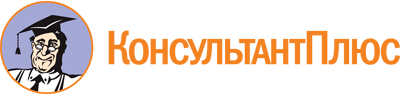 Постановление Правительства Свердловской области от 26.02.2020 N 104-ПП
(ред. от 12.01.2023)
"Об утверждении Порядка предоставления субсидий социально ориентированным некоммерческим организациям, предоставляющим социально-трудовые услуги на территории Свердловской области"Документ предоставлен КонсультантПлюс

www.consultant.ru

Дата сохранения: 29.06.2023
 Список изменяющих документов(в ред. Постановлений Правительства Свердловской областиот 10.06.2021 N 338-ПП, от 10.02.2022 N 99-ПП, от 12.01.2023 N 19-ПП)Список изменяющих документов(в ред. Постановлений Правительства Свердловской областиот 10.06.2021 N 338-ПП, от 10.02.2022 N 99-ПП, от 12.01.2023 N 19-ПП)Список изменяющих документов(в ред. Постановлений Правительства Свердловской областиот 10.06.2021 N 338-ПП, от 10.02.2022 N 99-ПП)Номер строкиНаименование строкиИнформация о заявителе1231.Полное наименование2.Сокращенное наименование3.Организационно-правовая форма4.Дата регистрации5.Дата регистрации в реестре Министерства юстиции Российской Федерации как исполнителя общественно полезных услуг (при наличии)6.Учредители7.Основной государственный регистрационный номер (ОГРН)8.Код по общероссийскому классификатору продукции (ОКПО)9.Код (коды) по общероссийскому классификатору внешнеэкономической деятельности (ОКВЭД)10.Индивидуальный номер налогоплательщика (ИНН)11.Код причины постановки на учет (КПП)12.Номер расчетного счета13.Наименование банка14.Банковский идентификационный код (БИК)15.Номер корреспондентского счета16.Юридический адрес17.Фактический адрес (место нахождения)18.Почтовый адрес19.Адрес электронной почты20.Телефон21.Официальный сайт в информационно-телекоммуникационной сети "Интернет"22.Наименование должности руководителя23.Фамилия, имя, отчество руководителя24.Численность работниковв том числе:фактическаяштатная25.Общая сумма денежных средств, полученных социально ориентированной некоммерческой организацией в предыдущем году (при наличии),из них:взносы учредителей (участников, членов)гранты и пожертвования юридических лицпожертвования физических лицсредства, предоставленные из федерального бюджета, бюджетов субъектов Российской Федерации, местных бюджетов (указать доход от целевого капитала)26.Наименование услуги, на финансовое обеспечение оказания которой запрашивается субсидия 127.Сумма запрашиваемой субсидии (но не более размера, установленного в объявлении о проведении конкурсного отбора на основании пункта 11 Порядка предоставления субсидий социально ориентированным некоммерческим организациям, предоставляющим социально-трудовые услуги на территории Свердловской области)Номер строкиНаименование документаКоличество листов123(наименование должности руководителя социально ориентированной некоммерческой организации, уполномоченного лица)(подпись)М.П.(И.О. Фамилия)(главный бухгалтер, бухгалтер)(подпись)(И.О. Фамилия)Номер строкиНаименование строкиИнформация об услуге1231.Наименование услуги2.Цель и задачи3.Категория и численность потребителей4.Краткое описание, в том числе механизм реализации5.Сроки реализации6.Общая сумма расходов на оказание услугив том числе:за счет субсидииза счет иных источников (при наличии указать какие)7.Фактический адрес (адреса) предоставления услуги8.Заверенные копии документов, подтверждающих наличие у специалистов, предоставляющих услугу, соответствующей квалификации и профессионального опыта по данному виду деятельности9.Заверенные копии документов, подтверждающих обеспечение условий доступности для инвалидов оказываемых услуг в соответствии с законодательством Российской Федерации о социальной защите инвалидов10.Заверенные копии документов (сведений), свидетельствующих о наличии информации о потенциальных получателях услуг с указанием их мест пребывания (нахождения)11.Документы (заверенные копии документов), подтверждающие наличие собственных финансовых средств, предусмотренных на оказание услуги, от общего объема запрашиваемой субсидии, установленного в объявлении о проведении конкурсного отбора на основании пункта 11 Порядка предоставления субсидий социально ориентированным некоммерческим организациям, предоставляющим социально-трудовые услуги на территории Свердловской области12.Документы (заверенные копии документов), подтверждающие наличие у социально ориентированной некоммерческой организации необходимой для оказания услуги материально-технической базы (наличие помещения, оборудования, мест для размещения персонала, материально-технических ресурсов и иное)13.Документы (заверенные копии документов), подтверждающие ранее реализованные мероприятия, награды, благодарственные письма, почетные грамоты, подтверждающие проведение мероприятий в области занятости населения14.Сведения, подтверждающие наличие у социально ориентированной некоммерческой организации возможности опубликования информационных материалов (включая фото- и видеоматериалы) о результатах оказания услуг на официальном сайте и (или) других ресурсах в информационно-телекоммуникационной сети "Интернет"(наименование должности руководителя социально ориентированной некоммерческой организации, уполномоченного лица)(подпись)М.П.(И.О. Фамилия)(главный бухгалтер, бухгалтер)(подпись)(И.О. Фамилия)Номер строкиНаименование услугиКатегория потребителейОхват потребителей(человек)Сроки оказания услугиОбъем финансовых средств в соответствующем периоде(тыс. рублей с указанием периода)123456(наименование должности руководителя социально ориентированной некоммерческой организации, уполномоченного лица)(подпись)М.П.(Ф.И.О.)(главный бухгалтер, бухгалтер)(подпись)(Ф.И.О.)Номер строкиНаименование статьи расходовРасходы на единицу услуги (рублей)Количество услуг (единица измерения)Сумма расходов (рублей)12345(наименование должности руководителя социально ориентированной некоммерческой организации, уполномоченного лица)(подпись)М.П.(И.О. Фамилия)(главный бухгалтер, бухгалтер)(подпись)(И.О. Фамилия)